The university Vice President for Academic Affairs has authority to approve all minor course modifications. Each university shall submit an annual summary of minor course modifications to the system Chief Academic Officer using this form. The summary is included in the Annual Curriculum Report to the Board of Regents at their October meeting.Add lines as needed. Delete this note.*Minor Modification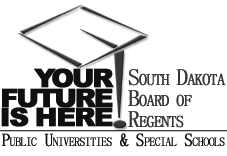 SOUTH DAKOTA BOARD OF REGENTSACADEMIC AFFAIRS FORMSAnnual Minor Course Modifications SummaryName of InstitutionDate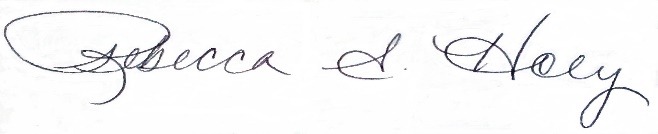 Vice President for Academic Affairs SignatureDatePrefix & NumberCourse TitleType of ChangeType of ChangeDate ApprovedPrefix & NumberCourse TitleMinor*DeletionARTD 4413D Design- ProductionD5/12/2023ARTD 4422D Digital Animation-ProductionD5/12/2023BADM 776Fundraising Strategies and InnovationsF5/12/2023CLI 242Disciplinary Analysis and MethodsB, D5/12/2023CLI 470Guerilla Warfare and TerrorismB, F5/12/2023CSC 134Introduction to Cyber OperationsB, F5/12/2023CSC 321Information Security ManagementB, F5/12/2023CSC 428Reverse EngineeringH5/12/2023CSC 478-578Generative Deep LearningB, D, F, K5/12/2023CSC 479-579Reinforcement LearningB, D, F, K5/12/2023CSC 748Software ExploitationF5/12/2023CSC 848Advanced Software ExploitationF5/12/2023DAD 310Digital Soundtrack ProductionB, F5/12/2023DAD 330 Film Editing IA, B5/12/2023DAD 335Film Editing IIB5/12/2023DAD 424Advanced Digital Sound DesignB, F5/12/2023GAME 333Project and Process ID5/12/2023GAME/
ENGL 365 Classical Myth and MediaF5/12/2023HIM 150Intro to Digital HIIMD, E, F5/12/2023HIM 180Fundamentals of Human DiseaseD, E5/12/2023HIM 240ICD Healthcare Coding SystemsD, E5/12/2023HIM 252Health StatisticsC5/12/2023Prefix & NumberCourse TitleType of ChangeType of ChangeDate ApprovedHIM 440Healthcare Information GovernanceC, D, F5/12/2023HIMS 745Legal and Ethical Aspects of Health InformaticsD5/12/2023INFA 721Computer ForensicsB5/12/2023INFS 760Enterprise Modeling and Data ManagementD5/12/2023INFS 762Data Warehousing and Data MiningD5/12/2023INFS 780Information Technology Strategy and PolicyD5/12/2023MATH 201Introduction to Discreate MathematicsD5/12/2023MUS 204Introduction to Digital Sound DesignD5/12/2023PE 775Fan Experience, Sportainment and Branding ManagementA, L5/12/2023PE 788Facility, Risk and Event Management in SportsA, L5/12/2023A  Course numberD  Course prerequisiteG  Cross listingJ  Univ. Dept. CodeM  Grading optionB  Course titleE  Course corequisiteH  Dual listingK  Repeatable creditN  x9x SeriesC  Credit hoursF  Course descriptionI  Enrollment LimitL  PrefixO  Registration restrictions